ASPEK PSIKOLOGIS DAN METODOLOGIS DALAM PENGAJARAN BAHASA ARAB DI IAIN SURAKARTAAbstractStudents are learners with all the attributes attached to them. It is therefore necessary for monitoring and evaluating the educational institutions mainly to monitoring  students  progress.  For  this  reason,  this  study  aims  at  explaining  the problems and solutions in the Arabic language teaching IAIN Surakarta. The review of the study is to identify, describe, and analyze a variety of Arabic language teaching methodology in conjunction with the psychological aspects of the students.This study used a qualitative approach. The reason of the methods and techniques of the research is that the main activity of the research is describing the instructional activities, considered problem concerning instructional activities which require description. Technique of data collecting are interview, observation and documentation. For checking the validity of the data is done by Trianggulasi. The analysis of the data is interactive analysis which are done simultaneously: data reduction, presentation and conclusion/verification.The results showed some fact which are supported by the majority of subjects, that the demonstration method in teaching Arabic is facilitating students in understanding the material  it simulated the internal positive mental procees of the students. Demonstration method itself is a method of teaching through a specific model which makes teacher have a special ability to simulate the class. Besides, the students themselves personally that play a role in build a positive mental.Keywords: Methodological, Psychological, Arabic, DemonstrationPendahuluanBahasa Arab adalah bahasa yang wajib dipelajari oleh mahasiswa pada perguruan tinggi Islam negeri ataupun swasta. Bahasa ini adalah sebagai alat untuk mempelajari dan mengupas ilmu-ilmu keislaman. Seorang mahasiswa tidak mungkin mampu menguasai dan menggali ilmu tafsir dan al-hadits yang berbahasa Arab tanpa menguasai terlebih dahulu bahasa Arab dengan baik. Oleh karena itu, pengajaran bahasa Arab perlu terus menerus dilakukan secara cermat dengan mengembangkan berbagai metodologis pengajaran dengan tetap   memperhatikan   karakteristik   mahasiswa   untuk   meningkatkan   prestasi   belajar mahasiswa.Selama berabad-abad (masa keemasan Islam) yang lalu bahasa Arab merupakan satu- satunya bahasa ilmu. Namun, dewasa ini tampak memprihatinkan. Dalam pertemuan forum- forum ilmiah antarpakar Islam di dunia Islam bahasa Arab masih belum berfungsi secara penuh.  Fenomena ini  merupakan  permasalahan  bersama,  dimana dengan  kesadaran  akan adanya permasalahan ini diharapkan dapat membangkitkan kesadaran  bahwa umat Islam belum bisa memakai bahasanya sendiri, bahasa kitab sucinya, termasuk belum lancar berbahasa Arab bagi mahasiswa.Dosen merupakan salah satu komponen esensial dalam suatu sistem pendidikan di perguruan tinggi. Peran, tugas, dan tanggungjawab dosen sangat penting dalam mewujudkan tujuan pendidikan nasional, yaitu mencerdaskan kehidupan bangsa, meningkatkan kualitas manusia Indonesia, meliputi kualitas iman dan takwa, akhlak mulia, dan penguasaan ilmu pengetahuan, teknologi, dan seni, untuk mewujudkan masyarakat Indonesia yang maju, adil, makmur, dan beradab. Untuk melaksanakan fungsi, peran, dan kedudukan yang sangat strategis tersebut, perguruan tinggi memerlukan dosen yang profesional. Dosen dianggap sebagai komponen terpenting pendidikan tinggi,  yang dianggap sebagai  jalan  yang tepat membantu para kaum muda untuk dapat menjadi insan yang sempurna, yang memiliki ciri cerdas dan kompetitif.1Undang-undang Nomor 14 Tahun 2005 tentang Guru dan Dosen menyebutkan bahwa dosen adalah pendidik profesional yang mempunyai tugas utama menstransformasikan, mengembangkan dan menyebarluaskan ilmu pengetahuan, teknologi dan seni melalui pendidikan, penelitian dan pengabdian masyarakat. Dosen adalah juga sebagai pendidik profesional, yang harus memiliki seperangkat kompetensi, antara lain, akademik, pedagogis, profesional, sosial, dan  institusional. Pada kompetensi sebagai disebut terakhir ini dosen memiliki jaringan kerjasama dan mampu menjalin hubungan kerjasama dengan instansi manapun  demi  mengembangkan  konsep  pengabdian  kepada  masyarakat  dengan  berbasis pada kompetensi keilmuannya.Seorang  tenaga  pengajar  tidak  mungkin  melaksanakan  tugasnya  secara  baik  dan efektif  selama  tidak   memiliki  informasi  khusus  tentang  bahasa  dan  metode-metode analisisnya. Pengajaran bahasa pada hakekatnya adalah proses pengembangan pengetahuan mendalam dengan menggunakan bahasa di lingkungannya. Pengajaran bahasa Arab merupakan suatu proses pendidikan yang diarahkan untuk mendorong, membimbing, mengembangkan serta membina kemampuan bahasa Arab, baik secara aktif maupun pasif serta menumbuhkan sikap positif. Pengajaran bahasa Arab dilakukan dengan teori-teori linguistik. Pengajaran bahasa Arab perlu dijalankan bertumpu dengan ilmu linguistik. Namun kenyataannya   pengajar   tidak   memahami   meaningful   learning   sebagai   proses   belajar bermakna bagi diri peserta didik, baik secara kognitif, afeksi, maupun psikomotor.2 Menurut Abid Taufiq Al-Hasyimi dalam bukunya “Al-Muwajih Al-Amali Limudarrisi Al-Lughah Al- Arabiyah dijelaskan bahwa tujuan umum pengajaran bahasa Arab secara sederhana adalah sebagai berikut:3 pertama, memperindah susunan kalimat dalam berbicara dan menulis. Dengan belajar bahasa Arab diharapkan peserta didik diharapkan mampu menyusun kalimat- kalimat pendek dan panjang, baik dalam bahasa lisan maupun tulis; kedua, membiasakan untuk menggunakan bahasa fushah dalam berbicara dan menulis; ketiga, membiasakan ketepatan dalam memberikan harakah dan sukun pada tiap huruf; keempat, melafalkan setiap huruf   dengan   tepat;   kelima,   memperkaya   kemampuan   dalam   pelafalan;   keenam, menunjukkan cara penulisan yang benar dan indah; dan ketujuh, menumbuhkan rasa kebahasaan.1 Kementerian Agama RI. Petunjuk Teknis Workshop Peningkatan Kompetensi Dosen Perguruan TinggiAgama Islam (Jakarta: Direktorat Jenderal Pendidikan Islam Direktorat Pendidikan Tinggi Islam, 2011), hlm. 3.2  Abdurrahman, Meaningful Learning: Re-Inversi Kebermaknaan Pembelajaran (Yogyakarta: PustakaPelajar, 2007), hlm. 133.3  Al-Hasyimi Abid Taufiq, Al-Muwajih Al-Amali Limudarrisi Al-Lughah Al-Arabiya  (Al-Ardan: DarulFalh, 1998), hlm.16.Sisi linguistik bahasa Arab telah membawa kecenderungan dalam masyarakat, bahwa mempelajari bahasa Arab lebih sulit daripada bahasa asing lainnya, yang menyebabkan sikap antipati masyarakat terhadap bahasa Arab. Hal ini dapat dipahami karena motivasi awal mempelajari bahasa Arab adalah untuk kepentingan ibadah ritual semata daripada kepentingan yang lebih praksis pragmatis. Dorongan untuk mempelajari bahasa Arab dikalangan masyarakat dirasakan masih kurang. Bahasa Arab menjadi penting melihat kenyataan bahwa terdapat ibadah-ibadah yang pengamalannya menggunakan bahasa Arab seperti shalat, kemudian dalam berdoa dan berzikir, kebanyakan menggunakan bahasa Arab pula. Pengamalan ibadah-ibadah tersebut tidak mungkin dapat ditunaikan secara optimal tanpa didukung  oleh  pengtahuan  yang  memadai  tentang  bahasa  Arab  dan  ajaran  yang  benar. Dengan bekal penguasaan bahasa Arab yang baik, ibadah-ibadah itu tentunya diharapkan akan lebih dihayati dalam pengamalan hingga lebih khusyu', lebih bermakna, dan lebih efektif membentuk kepribadian dan akhlak.4Namun di sisi lain sebagian umat Islam sudah merasa puas kalau pandai membaca al- Qur’an walaupun tidak mengerti maknanya, akhirnya mereka tidak merasa perlu untuk mempelajari lebih mendalam, sehingga pemikiran untuk memanfaatkan bahasa Arab secara lebih praktis pragmatis belum dipertimbangkan secara maksimal. Sementara dari sisi kebahasaan sendiri, tingkat kesulitan dalam mempelajari bahasa Arab tidak jauh beda dengan bahasa asing lainnya. Kesulitan yang ada dalam mempelajari bahasa asing tergantung sejauhmana persamaan dan perbedaan aspek-aspek bahasa ibu dan bahasa anak. Dalam beberapa hal, sistem bunyi, kosa kata, sintaksis, dan semantik bahasa Arab banyak yang tidak ada padanannya dalam bahasa Indonesia, namun hal itu bisa diatasi dengan menggunakan pendekatan   yang   tepat.5    Pendekatan   inilah   yang   kemudian   dikenal   dengan   strategi pengajaran.Strategi pengajaran pada dasarnya merupakan suatu kegiatan pembelajaran yang harus dikerjakan tenaga pengajar dan peserta didik agar tujuan pembelajaran dapat tercapai secara efektif dan efisien. Strategi juga berarti sebuah cara tertentu untuk menangani sebuah problematika atau pekerjaan. Strategi ini berbentuk tindakan-tindakan untuk menghasilkan sesuatu, atau rencana-rencana yang mengatur dan menangani pengetahuan tertentu sehingga strategi selalu berkembang satu sama lain, hari demi hari, tahun semi tahun.6  Sementara itu pengajaran bahasa Arab yang berlangsung di Indonesia masih kurang didukung dengan faktor- faktor pengajaran ideal, seperti kurikulum, sarana prasarana, dan faktor pengajar.Kurikulum memegang peranan penting dalam sebuah proses pengajaran. Kurikulum yang ada dan dibentuk seringkali kurang berhasil, banyaknya materi dan tidak terorientasi dengan kompetensi akhir yang harus dimiliki siswa, membuat para pengajar memandang hanya bertugas sebagai penyampai materi pelajaran saja, sehingga kreatifitas para pengajar dalam membuat metode dan teknik mengajar kurang terampil. Akhirnya pengajaran bahasa Arab hanyalah memindahkan materi dari pengajar kepada para siswa. Hal ini membuat pengajaran menjadi monoton, satu arah dari pengajar ke peserta didik, tidak ada kreatifitas siswa  dan  membuat  proses  pengajaran  menjadi  menjemukan.7   Di  sinilah  perlu  kiranya evaluasi pengajaran bahasa Arab, memuat di dalamnya metodologis pengajaran dengan mempertimbangkan aspek metodologis mahasiswa.  Para peneliti pengajaran bahasa telah4 al-Dibya Ahmad Ibn Muhammad, "Limadza Nadrusu al-Lughal al-'Arabiyyah?" dalam Al Muwajjih fiTa'litn al-Lughal al-'Arabiyyah Lighairi al-Nathiqina biha, No. 1 (Jakarta: LIPIA, 1988), him.77.5    Radhliyah  Zaenuddin,  dkk,   Metodologi  dan   Strategi  Alternatif  Pembelajaran  Bahasa  Arab(Yogyakarta: Pustaka Rihlah dan STAIN Cirebon, 2005), hlm. 20.6 al-Raji Abduh, Usus Ta’allum al-Lughah wa Ta’allim. (Beirut: Dar al-Nadlah, 1994), hlm. 104.7 Radhliyah Zaenuddin, dkk, Metodologi…, hlm. 20.memahami besarnya manfaat pemilihan metode dari berbagai metode, karena masing-masing ternyata mengandung kelebihan dan kekurangan. Dari sini lalu muncul pendekatan eklektik (al-madkhal al-intiqa'iy/eclectic approach) yang mengandalkan kemampuan guru atau dosen memilih metode-metode yang lebih tepat dan sesuai dengan pengajaran bahasa Arab sebagai bahasa asing.8Berkaitan dengan mahasiswa sebagai subyek dari pengajaran, maka diperlukan metodologis yang tepat dengan sejumlah kriteria yang jelas dan terukur. Hal ini dapat dipahami mengingat bahasa Arab adalah bahasa Islam yang digunakan sehari-hari dalam beribadah sehingga menuntut kualitas dan kebermaknaan dalam pengajarannya, sebagaimana firman Allah swt. dalam Q.S. Yusuf [10]: 2 yang menjelaskan bahwa bahasa Arab diturunkan untuk dipahami. Dengan alasan akan peranannya yang sangat besar dalam rangka penguasaan kecakapan  berbahasa Arab  secara menyeluruh,  peserta didik  atau  mahasiswa  yang tidak menguasai kecakapan membaca, akan mengalami hambatan besar untuk memperoleh kemajuan yang signifikan di bidang penguasaan kecakapan berbahasa lainnya. la (bahasa Arab) merupakan salah satu kenikmatan terbesar yang dikaruniakan Allah kepada manusia. Cukup kiranya bukti arti penting kecakapan membaca ini dengan adanya kenyataan, ayat Al- quran yang pertama kali diturunkan Allah adalah perintah untuk membaca (iqra').9Slameto menyebutkan bahwa terdapat beberapa faktor yang mempengaruhi proses pengajaran, yaitu intern dan ekstern. Dalam faktor intern dapat dipengaruhi oleh jasmaniah dan psikologis.10 Faktor ekstern dipengaruhi oleh faktor lingkungan sosial dan faktor lingkungan nonsosial. Lingkungan sosial sekolah seperti tenaga pengajar, para staf administrasi dan teman-teman sekelas. Para pendidik yang baik haruslah memberikan contoh yang dapat ditiru oleh siswa dan teman teman yang baik dapat memberikan pengaruh positif terhadap peserta didik agar proses belajar mengajar lebih mudah untuk diterima, seperti mengajak berdiskusi dan berlatih. Faktor- Faktor yang termasuk lingkungan nonsosial di antaranya adalah gedung atau ruang kelas dan letak letaknya, alat-alat belajar, keadaan cuaca dan waktu belajar yang digunakan peserta didik.11Berkaitan  dengan  pentingnya  memperhatikan  aspek  psikologis  mahasiswa,  maka dalam penerapan metodologi pengajaran bahasa Arab menuntut kemampuan dosen dalam pengelolaannya. Salah satu bentuk pengajaran adalah pendekatan komunikatif dimana di dalamnya menekankan ide-ide konstruktif dari mahasiswa untuk membangun mental positif mahasiswa.  Salah  satu  bentuk  pengajaran  bahasa  Arab  dengan  pendekatan  komunikatif adalah  menggunakan  teori  belajar konstruktivisme,  yaitu:  pertama,  teori  ini  memandang peserta  didik  sebagai  makhluk  yang  aktif  dalam  mengkonstruksi  pengetahuan  melalui interaksi dengan lingkungannya. Artinya, dengan teori ini mahasiswa harus secara individu menemukan   dan   mentransfer   informasi-insformasi   kompleks   apabila   mereka   harus menjadikan informasi itu miliknya sendiri. Kedua, teori ini memandang peserta didik secara terus menerus memeriksa informasi-informasi baru yang berlawanan dengan aturan-aturan lama dan merevisi aturan-aturan tersebut jika tidak sesuai lagi. Pandangan ini mempunyai implikasi yang mendalam dalam pengajaran, karena teori ini menganjurkan peranan yang lebih aktif bagi mahasiswa dalam pembelajaran mereka sendiri dibandingkan dengan apa8  Ibrahim Yusuf as-Sayyid, Tadris al-lnsya' li al-Ajanib (Ar-Riyadh: Ma'had al-Lughah al-'Arabiyyah, Jami'ah al-Riyadh, 1981), him. 19.9  Muhammad 'Abdul Qadir Ahmad, Thuruq al-Ta'lim al~Lughah al-'Arabiyyah (Al-Qahirah: Maktabah an-Nahdlah al-Mishriyyah, 1979), him. 103.10  Slameto, Belajar dan Faktor-Faktor yang mempengaruhinya (Jakarta: PT Rineka Cipta. 2010), hlm.54-59.11 Muhibbin Syah. Psikologi Belajar (Jakarta: PT Raja Grafindo Persada, 2003.), hlm. 152.yang saat ini dilaksanakan pada  mayoritas kelas. Karena penekanannya pada mahasiswa sebagai peserta didik yang aktif, maka peran dosen adalah membantu mahasiswa menemukan fakta, konsep, atau prinsip bagi diri mereka sendiri, memberikan informasi dan memantau semua aktifitas atau kegiatan kelas. Ketiga, teori ini mengajarkan siswa agar dapat mengkonstruksi sendiri pengetahuannya melalui aktifitas yang dilakukan. Dengan kata lain, tanpa diajar paksa, mahasiswa akan memahami sendiri apa yang dilakukan dan dipelajari melalui pengalamannya.12  Beranjak dari ketiga hal tersebut di atas dapat diketahui bahwa aspek psikologis mahasiswa sebagai peserta didik menjadi poin utama dalam pemilihan metodologi pengajaran.Salah satu aspek psikologis mahasiswa adalah motivasi mengikuti perkuliahan. Janan menyebutkan  bahwa  motivasi  mahasiswa  yang  rendah  pada  bahasa  Arab  berkaitan  erat dengan kesan bahwa bahasa Arab itu sukar. Kesan ini muncul dikarenakan bahasa Arab dalam pengajarannya tidak selalu melibatkan faktor praktek dan pembiasaan. Kesan yang harus   diciptakan   dosen   pada   mahasiswa   adalah   bahwa   penguasaan   bahasa   Arab membutuhkan waktu, praktek dan pembiasaan.13 Dengan demikian, motivasi yang kuat sangatlah berpengaruh dalam pengajaran, dan di dalam membentuk motivasi yang kuat itu dapat dilaksanakan dengan adanya latihan-latihan/kebiasaan-kebiasaan dan pengaruh lingkungan yang memperkuat. Salah satu metode dalam pengajaran bahasa Arab yang berkaitan langsung dengan latihan/kebiasaan adalah dengan demonstrasi. Kelebihan metode demonstrasi adalah sebagai berikut: (a) membuat pengajaran menjadi lebih jelas dan lebih konkrit, dengan demikian dapat menghindarkan verbalisme, (b) peserta didik diharapkan lebih mudah dalam memahami apa yang dipelajari, (c) proses pengajaran akan lebih menarik, dan (d) peserta didik dirangsang untuk mengamati, menyesuaikan antara teori dengan kenyataan, dan mencoba melakukannya sendiri.14 Sedangkan kelemahan metode demonstrasi adalah: memerlukan waktu yang cukup lama, tempat dan peralatan  yang cukup; apabila terjadi kekurangan media, metode demonstrasi menjadi kurang efektif; memerlukan biaya yang cukup mahal, terutama alat; membutuhkan tenaga dan kemampuan yang optimal dari pendidik dan peserta didik; dan bila peserta didik tidak aktif, metode demonstrasi tidak efektif.15Bahasa Arab di Fakultas Ilmu Tarbiyah dan Keguruan, Jurusan Pendidikan Bahasa Arab (PBA) IAIN Surakarta secara nyata dapat dilihat telah menerapkan metode pengajaran demonstrasi yang melibatkan mahasiswa. Hal ini terlihat dalam berbagai Satuan Acara Perkuliahan (SAP) yang disusun oleh dosen pada tiap awal semester. Sebagai contoh, seorang dosen yang memilih pengajaran bahasa Arab dengan menggunakan Kitab Al Mandzhumah Al Baiquniyyah, dimana di dalamnya memuat demonstrasi materi Nahw (tata kalimat) dan Sharf (tata kata)  yang dilakukan langsung oleh mahasiswa. Namun pada aplikasinya di dalam perkuliahan seringkali dosen tersebut mengalami kendala komunikasi. Dalam sudut pandang penguasaan materi, seorang dosen dapat dikatakan menguasai, secara metodologis pengajaran juga menguasai, namun hal itu hanya terbatas pada tataran formalitas Satuan Acara Perkuliahan (SAP). Pada prakteknya dosen mengalami kendala penyampaian materi. Dosen tidak atau belum dibekali dengan kemampuan  berkomunikasi. Pada akhirnya mahasiswa menjadi pasif dalam perkuliahan. Metode demonstrasi belum berjalan  dengan maksimal,12 Paul Suparno, Filsafat Konstruktivisme dalam Pendidikan (Yogyakarta: Kanisius, 2007), hlm. 30-3213  Ahmad Janan, Pembelajaran Bahasa Arab dengan Cara yang Menyebangkan, Jurnal Al’Arabiyah,Vol. 3, No. 1, Juli 2006 (Yogyakarta: UIN Suka, 2006), hlm. 7.14 Djamarah. S. B & Zain. A., Strategi Belajar Mengajar (Jakarta: Rineka Cipta, 2006), hlm. 91.15Armai Arif, Pengantar Ilmu Metodologi Pendidikan Islam (Jakarta: Ciputat Pers, 2002), hlm. 192.setidaknya terlihat bahwa metode ini tidak mampu melibatkan seluruh mahasiswa, baik itu secara   fisik/praktek   maupun   secara   psikologis,   dimana   pengajaran   itu   paling   tidak menggugah mahasiswa untuk tertarik mengikuti. Pemecahan masalah belajar dapat dilakukan dengan memanfaatkan secara teoritis dan praktis 5 (lima) domain (desain, pengembangan, pemanfaatan, pengelolaan, dan evaluasi) dalam kawasan teknologi pendidikan. Teori tersusun atas konsep, konstruk, prinsip, proposisi yang memberikan kontribusi pada khasanah pengetahuan. Sedang praktek merupakan penerapan pengetahuan itu untuk memecahkan masalah.16Dari uraian di atas, dapat diindikasikan bahwa ada koneksi antara psikologis mahasiswa dengan metodologi yang diterapkan dosen dalam pengajaran bahasa Arab. Ini terlihat dari bahasa Arab yang dipersepsikan oleh mahasiswa sebagai mata kuliah yang sukar, sehingga menuntut kejelian dan kompetensi dari dosen dalam pengajaran.  Beranjak dari uraian tersebut, penulis bermaksud untuk mengadakan penelitian dengan judul “Aspek Psikologis, Metodologis dalam Pengajaran Bahasa Arab Di IAIN Surakarta”.B. Rumusan MasalahBerdasarkan  latar  belakang  yang  telah  dikemukakan,  maka  dapat  dirumuskanpermasalahan dalam penelitian ini, yaitu:1.   Mengapa aspek metodologis dan psikologis menjadi perhatian lembaga pendidikan dalam proses belajar mengajar, mengingat pentingnya kedudukan dan peran dosen dalam kompetensi metodologi dan psikologis dosen dalam mengajar;2.   Bagaimana membangun psikologis mahasiswa lewat metodologi pengajaran, dalam hal ini metodologi pengajaran yang tepat diharapkan mampu membangun psikologis mahasiswa untuk lebih positif dalam merespon mata kuliah bahasa Arab;3.   Bagaimana menerapkan metodologi pengajaran sebagai solusi membangun psikologis mahasiswa, sehingga menjadi jelas arah dan tujuan pengajaran bahasa Arab.C. Kajian Teori1. MahasiswaMenurut Hurlock masa dewasa dini dimulai pada umur 18 tahun sampai kira-kiraumur 40 tahun saat perubahan-perubahan fisik dan psikologis yang menyertai berkurangnya kemampuan  reproduktif.17   Sedangkan  menurut  Papalia,  Olds  dan  Feldman18   golongan dewasa muda berkisar antara 21-40 tahun. Masa ini dianggap sebagai rentang yang cukup panjang, yaitu dua puluh tahun. Santrock mengatakan bahwa orang dewasa muda termasuk dalam masa transisi, baik transisi secara fisik (physically trantition), intelektual (cognitive trantition), maupun peran sosial (social role trantition).19Pada hakekatnya mahasiswa merupakan individu dengan status masa dewasa awal dimana secara psikologis ia sedang melalui proses penyesuain diri terhadap pola kehidupan dan harapan sosial yang baru, sehingga mahasiswa diharapkan mampu menjadi individu yang mampu memainkan peran baru dalam lingkungan, baik itu di dalam maupun di luar perkuliahan.  Dengan  demikian  secara  keseluruhan  dapat  disimpulkan  bahwa  adanya16  Barbara Seels, B. & Rita C. Richey, Instructional Technology: The Definition and Domains of TheField (Washington, DC: AECT, 1994), hlm. 11.17  E.B. Hurlock, Psikologi Perkembangan: Suatu Pendekatan Sepanjang Rentang Kehidupan, terj. IstiWidiyati (Jakarta: Erlangga, 1996), hlm. 246.18Agus  Dariyo,  Psikologi  Perkembangan  Dewasa  Muda  (Jakarta:  Grasindo-Gramedia  WidiasaranaIndonesia, 2003), hlm. 106.19 Ibid., hlm. 3-4.identifikasi kebutuhan mahasiswa sebagai dasar dalam aplikasi pengajaran diharapkan dapat membawa dampak  positif dalam  membentuk  mental  positif mahasiswa  dalam  menerima materi dalam menjalani aktifitas perkuliahan.2. PengajaranPengajaran atau pembelajaran adalah terjadinya dua aktivitas yang berbeda antaraguru dengan siswa. Aktivitas guru adalah mengajar yang berperan mengupayakan jalinan komunikasi atau interaksi harmonis antara kegiatan yang dilakukan guru dengan kegiatan belajar yang dilakukan oleh siswa.20 Pengajaran adalah interaksi antara siswa dengan lingkungannya, sehingga terjadi perubahan prilaku ke arah yang lebih baik.21  Dalam proses pembelajaran pada hakikatnya terdapat 2 proses yang saling berkaitan dan tidak dapat dipisahkan satu sama lain, yaitu proses belajar dan proses mengajar. Proses belajar dapat terjadi kapan saja dan dimana saja terlepas dari ada yang mengajar atau tidak, dan proses mengajar terjadi karena adanya interaksi individu dengan lingkungannya.22Poin penting dalam konsep pengajaran adalah adanya proses interaksi, dimana di dalamnya memuat aktifitas belajar dan mengajar, hingga pada akhirnya proses inilah yang menentukan efektifitas dalam suatu pengajaran. Secara umum dapat digambarkan bahwa efektifitas pengajaran merupakan interaksi positif yang dipahami oleh kedua belah pihak (dosen-mahasiswa), sehingga terjadi penyatuan persepsi. Dengan demikian pesan pada suatu materi tidaklah terputus melainkan terjadi pengembangan dikarenakan adanya komunikasi dari berbagai perspektif , mengingat dalam pengajaran terjadi adanya proses stimulus-respon. Dosen memberikan stimulus lewat materi dan metode pengajaran, mahasiswa memberikan umpan balik berupa respon baik itu postif maupun negatif.3. Bahasa ArabBahasa Arab mempunyai berbagai faktor yang menyertainya, yaitu: pertama, faktorintrinsik. Faktor internal dari segi linguistik bahasa Arab membawa kecenderungan dalam masyarakat, bahwa mempelajari bahasa Arab lebih sulit daripada bahasa asing lainnya, yang menyebabkan sikap antipasti masyarakat terhadap bahasa Arab. Hal ini dapat dipahami karena motivasi awal mempelajari bahasa Arab adalah untuk kepentingan ibadah ritual semata daripada kepentingan yang lebih praksis pragmatis. Dorongan untuk mempelajari bahasa Arab di kalangan masyarakat dirasakan masih kurang. Sebagian umat Islam sudah merasa puas kalau pandai membaca Al-quran walaupun tidak mengerti maknanya, akhirnya mereka tidak merasa perlu untuk mempelajari lebih mendalam. Sehingga pemikiran untuk memanfaatkan bahasa Arab sebagai yang lebih praktis pragmatis belum dipertimbangkan secara maksimal. Sementara dari sisi kebahasaan sendiri, tingkat kesulitan dalam mempelajari bahasa Arab tidak jauh beda dengan bahasa asing lainnya.Kesulitan   yang   ada   dalam   mempelajari   bahasa   asing   tergantung   sejauhmana persamaan dan perbedaan aspek-aspek bahasa ibu dan bahasa anak. Dalam beberapa hal, sistem bunyi, kosa kata, sintaksis, dan semantik bahasa Arab banyak yang tidak ada padanannya dalam bahasa Indonesia, namun hal itu bisa diatasi dengan menggunakan pendekatan yang tepat. Kedua, faktor ekstrinsik. Faktor eksternal yang timbul dalam mempelajari bahasa Arab diantaranya dari segi pengajaran. Pengajaran bahasa Arab yang berlangsung  di  Indonesia  masih  kurang  didukung  dengan  faktor-faktor  pengajaran  ideal, seperti kurikulum, sarana prasarana, dan faktor pengajar. Kurikulum memegang peranan penting dalam sebuah proses pengajaran. Kurikulum yang ada dan dibentuk seringkali kurang20 Darwin Syah, Perencanaan Sistem Pengajaran PAI (Jakarta: Gaung Persada Press, 2007), hlm. 19.21 E. Mulyasa, Kurikulum Berbasis Kompetensi (Bandung: Remaja Rosda Karya, 2004), hlm. 10.22 Fatah Syukur, Teknologi Pendidikan, Cet. I (Semarang: Rasail Media Group, 2008), hlm. 24.berhasil, banyaknya materi dan tidak terorientasi dengan kompetensi akhir yang harus dimiliki siswa,  membuat  para  pengajar  memandang  hanya  bertugas  sebagai  penyampai  materi pelajaran saja, sehingga kreatifitas para pengajar dalam membuat metode dan teknik mengajar kurang terampil. Akhirnya pengajaran bahasa Arab hanyalah memindahkan materi dari pengajar kepada para siswa. Hal ini membuat pengajaran menjadi monoton, satu arah dari pengajar ke peserta didik, tidak ada kreatifitas siswa. Dan membuat proses pengajaran menjadi menjemukan.23Bahasa Arab mempunyai berbagai karakteristik unik yang membedakannya dengan bahasa lain. Hal ini terlihat salah satunya dari persepsi awal tentang bahasa Arab bahwa ia hanya merupakan bahasa untuk kepentingan ritual. Secara khusus dapat digambarkan bahwa bahasa Arab adalah bahasa kesatuan kaum muslimin sedunia, bahasa yang digunakan untuk berkomunikasi antara Allah SWT dengan hamba-Nya (Rasulullah SAW) melalui al-Quran, yang tetap akan terjaga asholah-nya (keaslian) sampai hari kiamat.4. Metode DemonstrasiMetode demonstrasi merupakan metode mengajar yang memperlihatkan bagaimana proses terjadinya sesuatu, dimana keaktifan biasanya lebih banyak pada pihak guru.24 Kamus Inggris-Indonesia menyebut demonstrasi sebagai pertunjukkan atau tontonan.25 Metode demonstrasi adalah metode mengajar yang menggunakan peragaan untuk memperjelas suatu pengertian atau untuk memperlihatkan bagaimana melakukan sesuatu kepada anak didik.Tujuan metode demonstrasi adalah untuk menunjukkan urutan proses yang sulit dijelaskan dengan kata-kata, dan untuk menunjukkan kepada siswa bagaimana melakukan suatu kegiatan tertentu secara benar dan tepat.26 Penerapan metode demonstrasi lebih banyak digunakan untuk memperjelas cara mengerjakan atau kaifiyah suatu proses ibadah, misalnya wudlu, shalat, haji, dan materi lain yang bersifat motorik.27 Sedangkan fungsi metode demonstrasi antara lain: pertama, memberi gambaran yang jelas dan pengertian yang konkret tentang suatu proses atau keterampilan dalam mempelajari konsep ilmu fikih dari pada hanya dengan mendengar, menjelaskan atau keterangan lisan saja dari guru; kedua, menunjukkan dengan  jelas  langkah-langkah  suatu  proses  atau  keterampilan-keterampilan  ibadah  pada siswa; ketiga, lebih mudah dan efisien di banding dengan metode ceramah atau diskusi karena siswa bias mengamati secara langsung; keempat, memberi kesempatan dan sekaligus melatih siswa mengamati sesuatu secara cermat; dan kelima, melatih siswa untuk mencoba mencari jawaban atas pernyataan-pernyataan guru.28Sementara itu perlu diperhatikan pula batas-batas dalam metode demonstrasi, di antaranya: pertama, demonstrasi akan merupakan kegiatan yang tidak wajar bila alat yang didemonstrasikan  tidak  dapat  diamati  dengan  seksama  oleh  siswa;  kedua;  demonstrasi menjadi kurang efektif jika tidak diikuti dengan aktivitas dimana para siswa sendiri dapat ikut bereksperimen dan menjadikan aktivitas itu pengalaman pribadi;  ketiga, tidak semua hal dapat didemonstrasikan secara kelompok, karena terkadang bila suatu alat dibawa didalam kelas kemudian didemonstrasikan, terjadi proses yang berlainan dengan proses dalam situasi178.23 Radhliyah Zaenuddin, dkk, Metodologi dan Strategi …, hlm. 20-21.24 R. Ibrahim, Perencanaan Pengajaran (Jakarta: Rieneka Cipta, 1995), hlm. 107.25  Jhon M. Echols dan Hassan Shadily, Kamus Inggris-Indonesia (Jakarta: PT. Gramedia, 1984), hlm.26 Ibid, hlm. 403.27 Zuhairini, Metodologi Pendidikan Agama (Solo: Ramdani, 2000), hlm. 83.28 Ibid., hlm. 403-404.nyata;  dan  keempat,  jika  siswa  diminta  mendemonstrasikan  dapat  menyita  waktu  yang banyak, dan membosankan bagi peserta lain. 29Berbagai latar belakang yang mendasari pemilihan metode demonstarasi, pada akhirnya akan kembali kepada evaluasi. Karena itu sebagai tindak lanjut setelah diadakannya demonstrasi sering diiringi dengan kegiatan-kegiatan belajar selanjutnya. Kegiatan ini dapat berupa  pemberian  tugas,  seperti  membuat  laporan,  menjawab  pertanyaan,  mengadakan latihan lebih lanjut. Selain itu, guru dan peserta didik mengadakan evaluasi terhadap demonstrasi yang dilakukan, apakah sudah berjalan efektif sesuai dengan yang diharapkan. 30Metode  demonstrasi  merupakan  suatu  cara  yang  sistematis  melalui  aplikasi  baik secara langsung maupun melalui penggunaan media pengajaran yang relevan dengan pokok bahasan atau materi yang sedang disajikan. Sistematis di sini diartikan sebagai suatu bentuk komunikasi dimana di dalamnya menunjukkan urutan proses yang seringkali sulit dijelaskan dengan kata-kata. Metode demonstrasi harusnya menjawab pertanyaan “How to do that” dan “How to do this”. Berbagai latar belakang yang mendasari pemilihan metode demonstarasi, pada akhirnya akan kembali kepada evaluasi. Karena itu sebagai tindak lanjut setelah diadakannya demonstrasi sering diiringi dengan kegiatan-kegiatan belajar selanjutnya untuk mengetahui apakah sudah berjalan efektif sesuai dengan yang diharapkan.D. Metode PenelitianPenelitian ini menggunakan metode deskriptif analitik. Melalui pendekatan kualitatif,diharapkan deskripsi atas fenomena yang tampak di lapangan dapat diinterpretasi makna dan isinya lebih dalam. Penelitian ini diawali dengan adanya pemahaman tentang pentingnya metodologi pengajaran dalam membangun psikologis mahasiswa. Metode yang dipilih dalan pengajaran akan menentukan hasil belajar peserta didik. Selain itu pemilihan metode juga berfungsi  sebagai  pembangun  psikologis  mahasiswa  dalam  menempuh  proses  belajar mengajar serta untuk mencapai hasil belajar yang maksimal. Sedangkan bahasa Arab dipilih dengan mempertimbangkan landasan filosofis, bahwa bahasa Arab adalah bahasa komunikasi yang mempersatukan umat muslim di seluruh dunia. Berdasar kerangka konseptual tersebut, hasil analisis data dari penelitian ini selanjutnya dirumuskan sehingga menghasilkan temuan- temuan yang sesuai dengan tujuan penelitian ini.E. Hasil PenelitianPengajaran  bahasa  Arab  terdiri  dari  empat  komponen  pengajaran  bahasa  padaumumnya,  yaitu menyimak (mendengarkan), berbicara, membaca, dan menulis. Keempat komponen tersebut dirangkaikan dalam satu tema sehingga mampu memberikan pengalaman yang bermakna bagi peserta didik. keempat tema tersebut disajikan dalam lima aspek berikut ini:1. Mufrodat  atau  kosa  kata,  berupa  daftar  kata-kata  yang  dipergunakan  dalam  bab tersebut. Kata-kata tersebut semaksimal mungkin dihafalkan oleh peserta didik. kemampuan menghafalkan kata-kata tersebut memungkinkan peserta didik untuk memahami materi dengan lebih baik. Untuk mencapai tujuan tersebut, tenaga pengajar meminta peserta didik untuk mengerjakan latihan yang disajikan.2. Istima’ atau mendengarkan, berupa cerita atau percakapan yang akan dibacakan oleh tenaga pengajar atau peserta didik lain. Setelah mendengarkan pembacaan tersebut,29 Ibid., hlm. 141-142.30 Syaiful Bahri Djamarah, dkk, Strategi Belajar…, hlm. 91.peserta didik diharapkan mampu mengungkapkan bacaan tersebut dengan kalimatnya sendiri.3. Muhadatsah atau percakapan, berupa percakapan yang dipraktikkan oleh peserta didik. dalam materi ini, peserta didik melakukan praktik penggunaan bahasa  Arab secara langsung.4. Qira’ah atau membaca, berupa bacaan yang dibaca oleh peserta didik. tenaga pengajar membimbing peserta didik serta mengarahkannya agar peserta didik memiliki pemahaman yang benar.5. Kitabah atau menulis, berupa latihan-latihan untuk meningkatkan kemampuan menulis peserta didik dalam bahasa Arab.Pengajaran bahasa Arab di IAIN Surakarta secara umum direalisasi melalui model sebagai berikut: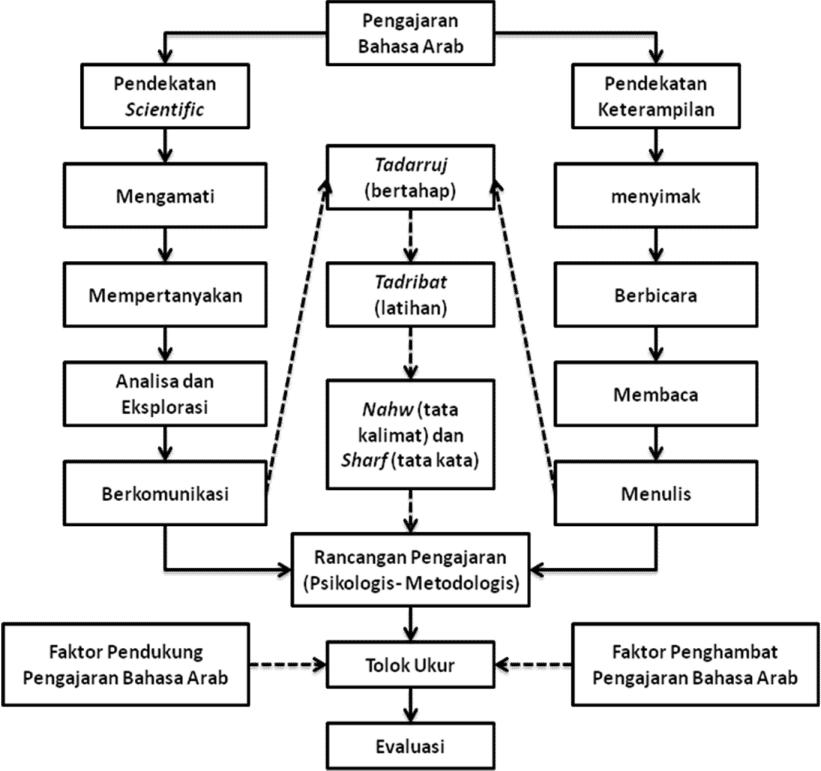 Gambar: Model Pengajaran Bahasa ArabGambar di atas menunjukkan bahwa pengajaran bahasa Arab memperhatikan setidaknya tiga poin utama untuk mencapai kondisi psikologis yang memungkinkan untuk proses pengajaran. Masing-masing data akan disajikan untuk selanjutnya dijelaskan apakah metodologi pengajaran bahasa Arab telah mempertimbangkan aspek psikologis mahasiswa. Data disajikan sebagai berikut:1.   Tadarruj (bertahap). Proses tadarruj perlu diperhatikan dalam menyampaikan materi pelajaran. Hal ini dilakukan dengan memperhatikan perbedaan-perbedaan individu di antara para pelajar, sehingga latihan-latihan dapat beragam, sesuai dengan kandungan tingkatan  mahasiswa  namun  tetap  memperhatikan  setiap  kosakata  dalam  susunan yang sempurna. Setiap mahasiswa pada dasarnya mempunyai kemampuan untuk menguasai setiap bahasa, walaupun dalam level dan motivasi yang berbeda. Proses ini berkaitan pula dengan bagaimana membentuk kata atau kalimat selangkah demi selangkah  (khuthwatan  fa-khuthwatan).  Proses  tadarruj  juga  mempertimbangkan ranah  integrasi-interkoneksi,  yaitu  matakuliah  pendukung  Integrasi-Interkoneksi, yamg memuat: Bahasa Arab; Psikolinguistik; Strategi Pembelajaran Bahasa Arab; Metode Pembelajaran Bahasa Arab; Teknologi Pendidikan; Evaluasi Pendidikan.2.   Tadribat (latihan). Tadribat merupakan penggunaan bahasa dalam lingkup ibadah yang menjadi keseharian individu Muslim, selain juga menggunakan nas-nas (teks- teks) Al-quran. Hal ini dilakukan mengingat ada tujuan-tujuan pengajaran yang ingin dicapai, serta kemampuan dasar yang harus dimiliki. Selain itu latihan mengajarkan tentang kemampuan komunikasi. Tujuannnya adalah menuntun para pelajar agar mampu berkomunikasi dengan bahasa Arab dan berinteraksi secara lisan dan tulisan, serta mampu menyusun kalimat dan ungkapan. Pada prakteknya pengajaran memanfaatkan   berbagai   pengalaman   khusus   dalam   menyusun   materi-materi pengajaran bahasa Arab.3.   Nahw  (tata  kalimat)  dan  Sharf  (tata  kata).  Lewat  penguasaan  bahasa  Arab  yang meliputi kemampuan menyimak (listening competence/ mahaarah al-Istima’), kemampuan berbicara (speaking competence/mahaarah al-takallum), kemampuan membaca (reading competence/ mahaarah al-qira’ah), dan kemampuan menulis (writing competence/mahaarah al-Kitaabah) diharapkan dapat tercapai. Nahw dan Sharf	juga  berperan  dalam  kemampuan  budaya,  yaitu  mahasiswa  diperkenalkan dengan berbagai sisi kebudayaan bahasa Arab.Pengajaran bahasa asing di IAIN Surakarta khususnya bahasa Arab bertujuan agar mahasiswa mampu menggunakan bahasa asing sebagai bahasa pasif maupun bahasa aktif. Bahasa asing sebagai bahasa pasif mengindikasikan bahwa mahasiswa mampu menerima informasi yang disampaikan dalam bahasa asing. Sedangkan bahasa asing sebagai bahasa aktif  berarti  mahasiswa  mampu  menyampaikan  informasi  dalam  bahasa  asing.  Untuk mencapai tujuan pengajaran tersebut maka diperlukan penguasaan pengetahuan dasar kebahasaan yang sesuai dengan bahasa asing yang dipelajari. Dalam pengajaran bahasa Arab, amahasiswa harus menguasai mufrodat dan qoidah lughoh (nahw sharaf). Mufrodat merupakan kosa kata dalam bahasa Arab. Sedangkan qoidah lughoh (nahw sharaf) adalah tata bahasa yang digunakan dalam bahasa Arab. Namun pada kenyataannya, tujuan tersebut masih belum sesuai dengan harapan. Penguasaan bahasa Arab sebagai bahasa aktif oleh mahasiswa masih sangat rendah. Dalam hal membaca dan menulispun mahasiswa masih belum benar, apalagi dalam menggunakan bahasa Arab sebagai alat komunikasi. Hal ini disebabkan karena mahasiswa belum menguasai mufrodat (kosa kata) bahasa Arab sebagai dasar pengajaran bahasa Arab dan mahasiswa selama ini cenderung pasif dalam pengajaran. Selain dari faktor internal mahasiswa, adapula penyebab ekternal yang berasal dari tenaga pengajar (dosen) yaitu strategi, metode, dan media yang digunakan dosen dalam pengajaran kurang menarik bahkan masih terdapat dosen bahasa Arab yang belum menguasai dasar pengajaran bahasa Arab.Sementara itu rancangan pengajaran  bahasa Arab disusun menggunakan prosedur sebagai berikut:1.    Kondisi Awal. Hal ini dilakukan untuk mengetahui sejauh mana akar permasalahan pada saat pembelajaran berlangsung yang meliputi prestasi belajar siswa dan nilai rata-rata akhir semester. Setelah mendapatkan masalah, selanjutnya diskusi dilakukan untuk mengidentifikasikan faktor masalah. Tindakan solusi masalah yang ditawarkan dalam penelitian ini yaitu melalui penerapan metode demonstrasi. Walaupun sebagian dosen telah mempraktekkannya namun pada dasarnya perlu adanya kesepahaman dalam menentukan indikator yang digunakan dalam pemilihan materi. Dengan menggunakan metode demonstrasi pula diharapkan dapat mengubah atmosfer pengajaran di dalam kelas.2.  Perencanaan. Tahap ini melibatkan beberapa proses, yaitu: membuat persiapan pengajaran; membuat instrumen dan media pengajaran; dan membuat lembar observasi.3.    Tindakan. Dalam tahap ini disesuaikan dengan rencana yang telah disusun dalam persiapan pengajaran.4.    Observasi. Kegiatannya adalah melaksanakan proses observasi terhadap pelaksanaan tindakan dengan menggunakan lembar observasi yang telah dibuat dan melakukan evaluasi hasil belajar siswa setelah dilakukan tindakan.5.    Refleksi.  Pada tahap  ini, hasil  yang diperoleh  pada tahap  observasi  dan  evaluasi dikumpulkan kemudian dianalisis. Dari hasil tersebut akan dilihat apakah telah memenuhi target yang ditetapkan pada indikator keberhasilan. Jika belum memenuhi target, maka penelitian dilanjutkan ke siklus berikutnya. Kelemahan atau kekurangan- kekurangan yang terjadi pada siklus sebelumnya akan diperbaiki pada siklus berikutnya.Peningkatan dan pencapaian hasil prestasi yang sudah sesuai dengan yang diharapkan tidak lepas dari peran dosen dalam memahami aspek psikologis dan metodologis selama proses pengajaran, karena dosen merupakan salah satu komponen yang mempengaruhi hasil belajar. Untuk itu upaya yang dapat dilakukan agar hasil prestasi belajar dapat lebih optimal adalah dengan mempertinggi mutu pengajaran  dan kualitas proses pembelajaran.  Namun perlu dingat pula bahwa adapula penyebab yang berasal dari tenaga pengajar (dosen) yaitu strategi, metode, dan media yang digunakan guru dalam pengajaran kurang menarik bahkan masih banyak guru bahasa Arab yang belum menguasai dasar pengajaran bahasa Arab. Dengan demikian dapat dikatakan bahwa pada dasarnya mahasiswa sendirilah yang berperan penting dalam membangun mental positif dalam mengikuti perkuliahan bahasa Arab, dan tidak sepenuhnya mengandalkan metode pengajaran yang diterapkan oleh dosen.Metodologi yang dipilih oleh dosen berperan penting dalam memastikan tercapai dan tidaknya suatu tujuan pengajaran. Berkaitan dengan pemilihan metodologi tersebut, dalam pengajaran  bahasa  Arab  berhubungan  erat  dengan  pertimbangan  tertentu,  sebagaimana terlihat dalam tabel berikut ini:Tabel 1: Pemilihan Metode Pengajaran Berdasar PertimbanganTabel di atas menunjukkan bahwa pemilihan metode pengajaran demi tercapainya tujuan pengajaran dipengaruhi oleh banyak faktor. Untuk itulah metode demonstrasi lahir sebagai penengah dalam memfasilitasi berbagai pertimbangan tersebut, yaitu:a. Dari  sudut  pandang  dosen,  metode  demonstrasi  lebih  tepat  diterapkan  mengingat metode ini dapat menutup “kekurangan” dosen yang mempunyai “hambatan” dalam berkomunikasi, sementara secara keilmuan ia berkompeten.b. Dari sudut pandang mahasiswa, pelibatan atau praktek langsung dalam pengajaran akan mempermudah mahasiswa dalam mencerna materi kuliah. Anggapan yang mengatakan bahasa Arab  adalah sesuatu  yang sulit adalah  dikarenakan pemilihan  metode  yang dirasa kurang tepat.c. Dari sudut pandang sarpras, metode demonstrasi dapat dilakukan baik menggunakan atau tanpa teknologi. Sebagai contoh, materi percakapan dapat dilakukan tanpa harus menyiapkan ruangan khusus ataupun slide powerpoint.d. Dari sudut pandang kebijakan, ada atau tidak adanya kebijakan tentang kompetensi berbahasa Arab, seorang pendidik secara naluriah akan tetap menjaga kualitas pengajaran, baik itu secara materi maupun metodologi.Sementara itu dalam berkaitan erat dengan bahasa Arab dan metodologisnya, dalam pengajaran bahasa asing di IAIN Surakarta khususnya bahasa Arab bertujuan agar mahasiswa mampu menggunakan bahasa asing sebagai bahasa pasif maupun bahasa aktif. Bahasa asing sebagai bahasa pasif mengindikasikan bahwa mahasiswa mampu menerima informasi yang disampaikan dalam bahasa asing. Sedangkan bahasa asing sebagai bahasa aktif berarti mahasiswa mampu menyampaikan informasi dalam bahasa asing. Untuk mencapai tujuan pengajaran tersebut maka diperlukan penguasaan pengetahuan dasar kebahasaan yang sesuai dengan bahasa asing yang dipelajari. Dalam pengajaran bahasa Arab, mahasiswa harus menguasai mufrodat dan qoidah lughoh (nahwu shorof). Mufrodat merupakan kosa kata dalam bahasa Arab. Sedangkan qoidah lughoh (nahwu shorof) adalah tata bahasa yang digunakan dalam bahasa Arab. Namun pada kenyataannya, tujuan  tersebut masih belum sesuai dengan harapan. Penguasaan bahasa Arab sebagai bahasa aktif oleh mahasiswa masih sangat rendah. Dalam hal membaca dan menulispun mahamahasiswa masih belum benar, apalagi dalam menggunakan bahasa Arab sebagai alat komunikasi. Hal ini disebabkan karena mahasiswa belum menguasai mufrodat (kosa kata) bahasa Arab sebagai dasar pengajaran bahasa Arab dan mahasiswa selama ini cenderung pasif dalam pengajaran. Selain dari faktor intern mahasiswa, adapula penyebab yang berasal dari tenaga pengajar (dosen) yaitu strategi,metode, dan media yang digunakan dalam pengajaran kurang menarik bahkan masih banyak guru bahasa Arab yang belum menguasai dasar pengajaran bahasa Arab.Pada dasarnya tujuan utama pendidikan adalah mempersiapkan sumberdaya manusia yang berkualitas, termasuk di antaranya adalah kemampuan dalam menterjemahkan berbagai aktifitas yang terjadi di masyarakat. Aktifitas ini apabila dipandang dari sudut pandang pengajaran bahasa Arab, maka akan ditemukan bahwa pendidikan adalah hubungan saling menguntungkan antara dosen dengan mahasiswa dalam hal menjaga nilai yang berlaku dan di masyarakat, dan pada saat yang sama pula ikut menjaga kebudayaan. Menjaga nilai dan menjaga kebudayaan berada pada posisi horizontal, mempunyai peran yang sama penting. Di sinilah perlunya pendidikan terimplementasi lewat pengajaran yang menganut prinsip saling menguntungkan.  Di satu sisi dosen adalah  sosok  yang mempunyai kompetensi sehingga dipercaya, sementara di sisi lain, mahasiswa adalah sosok yang berjiwa patriot dalam menuntut ilmu. Dalam pengajaran bahasa Arab, keduanya mempunyai andil dalam menciptakan rancangan pengajaran yang sesuai pada konsep awal pendidikan, yaitu pengajaran bahasa arab yang mampu mengajarkan nilai-nilai positif sekaligus menjaga kebudayaan, terutama sebagai seorang muslim.F. PembahasanDiperlukan perhatian dosen dalam melihat aspek psikologis mahasiswa, mengingatdosenlah yang menentukan metode pengajaran yang akan digunakan. Ada tiga permasalahan yang dibahas dalam penelitian ini. Pertama, aspek metodologis dan psikologis perlu menjadi perhatian lembaga pendidikan dalam proses belajar mengajar, mengingat pentingnya kedudukan dan peran dosen dalam proses belajar mengajar. Mahasiswa adalah peserta didik dengan segala atribut yang melekat padanya. Karena itu diperlukan monitoring dan evaluasi dari lembaga pendidikan untuk memantau perkembangan mahasiswa. Selain itu monitoring dan  evaluasi  juga  ditujukan  kepada  dosen  mengingat  dalam  penelitian  ini  menunjukkan bahwa secara kompetensi, masih terdapat dosen yang dalam hal strategi, metode, dan media yang digunakan dalam pengajaran kurang menarik bahkan masih terdapat dosen bahasa Arab yang belum menguasai dasar pengajaran bahasa Arab dan belum pula memperhatikan aspek psikologis mahasiswa dalam pengajaran bahasa Arab.Berkaitan  dengan  solusi  psikologis  mahasiswa  dalam  proses  belajar mengajar,  di mana mahasiswa sebagai objek dari pengajaran memerlukan penanganan/metode yang jelas untuk mencapai tujuan pengajaran itu sendiri, maka dosen harus menerapkan metode pengajaran yang tepat untuk mempermudah dan membangun mental positif mahasiswa. Namun di sisi lain penelitian ini menunjukkan pula bahwa seringkali mahasiswa sendirilah yang berperan lebih penting dalam membangun mental positif, dan bukan karena faktor dosen. Sementara itu solusi metodologis pendidik dalam proses belajar mengajar terimplementasi  lewat  Satuan  Acar  Perkuliahan  (SAP)  yang  dapat  dievaluasi  bersama. Dengan  SAP  ini  terlihat  bahwa  dosen  sebagai  pendidik  bertugas  menyampaikan  materi melalui metode pengajaran atau model tertentu. Melalui model pengajaran bahasa Arab yang tepat, dalam hal ini penerapan metode demonstrasi, dosen diharapkan mampu memberikan contoh yang jelas sehingga mahasiswa merasa bahwa ilmu dan pengetahuan yang didapatnya dapat diaplikasikan secara nyata. SAP ini tertuang dalam rancangan pengajaran dengan memperhatikan proses tadarruj (bertahap). Hal ini dilakukan dengan memperhatikan perbedaan-perbedaan individu di antara para pelajar, sehingga latihan-latihan dapat beragam, sesuai dengan kandungan tingkatan mahasiswa namun tetap memperhatikan setiap kosakata dalam susunan yang sempurna. Proses ini berkaitan pula dengan bagaimana membentuk kata atau kalimat selangkah demi selangkah (khuthwatan fa-khuthwatan). Proses tadarruj jugamempertimbangkan ranah integrasi-interkoneksi, yaitu matakuliah pendukung Integrasi- Interkoneksi, yamg memuat: Bahasa Arab; Psikolinguistik; Strategi Pembelajaran Bahasa Arab; Metode Pembelajaran Bahasa Arab; Teknologi Pendidikan; Evaluasi Pendidikan.Proses selanjutnya adalah  tadribat (latihan). Hal ini dilakukan mengingat ada tujuan- tujuan pengajaran yang ingin dicapai, serta kemampuan dasar yang harus dimiliki. Selain itu latihan mengajarkan tentang kemampuan komunikasi. Tujuannnya adalah menuntun para pelajar agar mampu berkomunikasi dengan bahasa Arab dan berinteraksi secara lisan dan tulisan, serta mampu menyusun kalimat dan ungkapan. Pada prakteknya pengajaran memanfaatkan  berbagai  pengalaman  khusus  dalam  menyusun  materi-materi  pengajaran bahasa Arab. Proses yang terakhir adalah Nahw (tata kalimat) dan Sharf (tata kata), meliputi kemampuan menyimak (listening competence/ mahaarah al-Istima’), kemampuan berbicara (speaking competence/mahaarah al-takallum), kemampuan membaca (reading competence/ mahaarah   al-qira’ah),   dan   kemampuan   menulis   (writing   competence/mahaarah   al- Kitaabah).Kedua, bagaimana membangun psikologis mahasiswa lewat metodologi pengajaran, dalam hal ini metodologi pengajaran yang tepat diharapkan mampu membangun psikologis mahasiswa untuk lebih positif dalam merespon mata kuliah bahasa Arab; Metodologi pengajaran  akan  menciptakan  berbagai  situasi  kelas  dalam  proses  belajar mengajar,  dan situasi kelas dapat berpengaruh pada psikologis mahasiswa. Untuk itu diperlukan metode yang nyata, dapat diukur dan dievaluasi. Metode dalam penelitian ini adalah metode demonstrasi sebagai suatu cara yang sistematis melalui aplikasi baik secara langsung maupun melalui penggunaan media pengajaran yang relevan dengan pokok bahasan atau materi yang sedang disajikan. Sistematis di sini diartikan sebagai suatu bentuk komunikasi dimana di dalamnya menunjukkan urutan proses yang seringkali sulit dijelaskan dengan kata-kata. Metode demonstrasi harusnya menjawab pertanyaan “How to do that” dan “How to do this”. Berbagai latar belakang yang mendasari pemilihan metode demonstarasi, pada akhirnya akan kembali kepada evaluasi. Karena itu sebagai tindak lanjut setelah diadakannya demonstrasi sering diiringi dengan kegiatan-kegiatan belajar selanjutnya untuk mengetahui apakah sudah berjalan efektif sesuai dengan yang diharapkan.Ketiga, penerapan metodologi pengajaran sebagai solusi membangun psikologis mahasiswa hingga menjadi jelas arah dan tujuan pengajaran bahasa Arab perlu diikuti dengan penyamaan persepsi tentang perkuliahan bahasa Arab itu sendiri, baik secara proses maupun dalam evaluasi. Hal ini berguna untuk memastikan bahwa pengajaran bahasa Arab bukan semata-mata untuk mengejar target penyampaian materi kuliah, namun untuk memastikan bahwa pendekatan holistik dan pendekatan parsial pengajaran bahasa Arab telah terpenuhi. Aplikasi pendekatan holistik yang diterapkan di IAIN Surakarta adalah kesepahaman bahwa pembiasaan adalah cara terbaik dalam pengajaran bahasa Arab. Hal ini dilakukan secara terus menerus agar mahasiswa terbiasa. Sebagai ilustrasi, bila mahasiswa ingin menguasai bahasa Arab, maka ia harus dibiasakan menyimak, berbicara, menulis, dan membaca dalam bahasa Arab pula. Dengan demikian SAP (Satuan Acara Perkuliahan) sebagai salah satu pedoman dalam pengajaran diperhatikan dan melalui proses evaluasi bersama.SAP (Satuan Acara Perkuliahan) sebagai salah satu pedoman dalam pengajaran diperhatikan dan melalui proses evaluasi bersama, sebagai bagian dari pendekatan holistik dapat dilihat sebagaimana tergambar dalam tabel berikut:Tabel 2: Solusi SAP Psikologis-Metodologis Pengajaran Bahasa Arab18192021Sementara itu pada pendekatan parsial dalam pengajaran bahasa Arab di IAIN Surakarta adalah kesepahaman bahwa mahasiswa (di samping kewajibannya sebagai muslim dalam mempelajari bahasa Arab) juga memerlukan keahlian sebagai bekal dalam menghadapi dunia kerja. Bahasa Arab yang ditawarkan dalam daftar mata kuliah juga dipersiapkan untuk hal itu. Untuk itulah rancangan pengajaran bahasa Arab disusun menggunakan prosedur dengan mempertimbangkan kondisi awal, perencanaan, tindakan, observasi, dan refleksi.Penelitian ini menunjukkan beberapa fakta yang didukung oleh sebagian besar subjek, di antaranya perlunya metode demonstrasi dalam pengajaran bahasa Arab untuk mempermudah mahasiswa dalam memahami materi, sehingga akan muncul mental positif dari dalam diri mahasiswa. Metode demonstrasi merupakan metode yang menuntut dosen mempunyai kemampuan khusus dalam mensimulasikan sesuatu. Di sisi lain penelitian ini menunjukkan pula bahwa penerapan metode demonstrasi tidak sepenuhnya berjalan dengan baik   mengingat   adanya   keterbatasan   dalam   kompetensi   dosen.   Penelitian   ini   juga menunjukkan bahwa pengajaran bahasa Arab dengan menerapkan metode demonstrasi berpeluang meningkatkan hasil belajar mahasiswa. Ini ditunjukkan melalui hasil kognitif mahasiswa yang diperoleh dari tes akhir semester mata kuliah bahasa Arab dimana hasil akhir menunjukkan peningkatan, dan hasil ranah psikomotorik, dimana penilaian diukur dari pengamatan langsung saat melakukan praktek.G. Kesimpulan dan SaranDiperlukan perhatian dosen dalam melihat aspek psikologis mahasiswa, mengingatdosenlah yang menentukan metode pengajaran yang akan digunakan. Ada tiga permasalahan yang dibahas dalam penelitian ini. Metode pengajaran sendiri merupakan faktor pendukung keberhasilan dalam pengajaran bahasa Arab. Berkenaan dengan itu, dalam memilih metode yang dipertimbangkan yaitu tujuan yang ingin dicapai atas materi yang disampaikan oleh tenaga pendidik/pengajar. Ketepatan atau tujuan yang akan dicapai dengan metode yang digunakan akan membawa pada keberhasilan para peserta didik untuk memahami bahasa Arab dengan  baik dan  benar.  Dengan alasan  akan peranannya  yang sangat besar dalam rangka penguasaan kecakapan berbahasa Arab secara menyeluruh, peserta didik atau mahasiswa yang tidak  menguasai kecakapan  membaca, akan mengalami hambatan besar untuk memperoleh kemajuan yang signifikan di bidang penguasaan kecakapan berbahasa lainnya.Beberapa saran dalam penelitian ini adalah pertama, bagi para pengelola lembaga pendidikan hendaknya mempertahankan aktifitas positif dalam merencanakan dan mengeksekusi program pengajaran bahasa Arab. Kedua, bagi masyarakat pada umumnya, bahwa lembaga pendidikan dengan segala keunggulannya tampil sebagai alternatif pilihan dalam menyerap aspirasi masyarakat akan kebutuhan pendidikan yang tepat dengan berbagai karakteristik  dan  potensi  sumber  daya  manusia  di  dalamnya,  termasuk  di  dalamnya kebutuhan akan tenaga yang mampu menguasai bahasa Arab. Ketiga, diharapkan hasil penelitian ini dapat mengugah minat peneliti selanjutnya untuk menggali lebih dalam mengenai permasalahan lembaga pendidikan, tidak hanya berkutat pada aspek psikologis dan metodologis, tapi juga aspek-aspek lainnya.DAFTAR PUSTAKAAbdurrahman, Meaningful Learning: Re-Inversi Kebermaknaan Pembelajaran (Yogyakarta: Pustaka Pelajar, 2007)Agus   Dariyo,   Psikologi   Perkembangan   Dewasa   Muda   (Jakarta:   Grasindo-GramediaWidiasarana Indonesia, 2003)Ahmad  Janan,  Pembelajaran  Bahasa  Arab  dengan  Cara  yang  Menyebangkan,  JurnalAl’Arabiyah, Vol. 3, No. 1, Juli 2006 (Yogyakarta: UIN Suka, 2006)Al-Hasyimi Abid Taufiq,  Al-Muwajih Al-Amali Limudarrisi Al-Lughah Al-Arabiya   (Al- Ardan: Darul Falh, 1998)Al-Dibya Ahmad Ibn Muhammad, "Limadza Nadrusu al-Lughal al-'Arabiyyah?" dalam Al Muwajjih fi Ta'litn al-Lughal al-'Arabiyyah Lighairi al-Nathiqina biha, No. 1 (Jakarta: LIPIA, 1988)Al-Raji Abduh, Usus Ta’allum al-Lughah wa Ta’allim. (Beirut: Dar al-Nadlah, 1994) Armai Arif, Pengantar Ilmu Metodologi Pendidikan Islam (Jakarta: Ciputat Pers, 2002) Barbara Seels, B. & Rita C. Richey, Instructional Technology: The Definition and Domainsof The Field (Washington, DC: AECT, 1994)Darwin Syah, Perencanaan Sistem Pengajaran PAI (Jakarta: Gaung Persada Press, 2007) Djamarah. S. B & Zain. A., Strategi Belajar Mengajar (Jakarta: Rineka Cipta, 2006)E. Mulyasa, Kurikulum Berbasis Kompetensi (Bandung: Remaja Rosda Karya, 2004)E.B. Hurlock, Psikologi Perkembangan: Suatu Pendekatan Sepanjang Rentang Kehidupan,terj. Isti Widiyati (Jakarta: Erlangga, 1996)Fatah Syukur, Teknologi Pendidikan, Cet. I (Semarang: Rasail Media Group, 2008)Ibrahim Yusuf as-Sayyid, Tadris al-lnsya' li al-Ajanib (Ar-Riyadh: Ma'had al-Lughah al-'Arabiyyah, Jami'ah al-Riyadh, 1981)Jhon M. Echols dan Hassan Shadily, Kamus Inggris-Indonesia (Jakarta: PT. Gramedia, 1984) Kementerian  Agama  RI.  Petunjuk  Teknis  Workshop  Peningkatan  Kompetensi  Dosen Perguruan  Tinggi  Agama  Islam  (Jakarta:  Direktorat  Jenderal  Pendidikan  IslamDirektorat Pendidikan Tinggi Islam, 2011)Muhammad 'Abdul Qadir Ahmad, Thuruq al-Ta'lim al~Lughah al-'Arabiyyah (Al-Qahirah: Maktabah an-Nahdlah al-Mishriyyah, 1979)Muhibbin Syah. Psikologi Belajar (Jakarta: PT Raja Grafindo Persada, 2003)Paul Suparno, Filsafat Konstruktivisme dalam Pendidikan (Yogyakarta: Kanisius, 2007) R. Ibrahim, Perencanaan Pengajaran (Jakarta: Rieneka Cipta, 1995)Radhliyah Zaenuddin, dkk, Metodologi dan Strategi Alternatif Pembelajaran Bahasa Arab(Yogyakarta: Pustaka Rihlah dan STAIN Cirebon, 2005)Slameto,  Belajar  dan  Faktor-Faktor  yang  mempengaruhinya  (Jakarta:  PT  Rineka  Cipta.2010)Zuhairini, Metodologi Pendidikan Agama (Solo: Ramdani, 2000)Faktor PendukungPertimbanganFaktor PenghambatIlmu     dan     pengetahuan     dalamberbahasa arabDosenKesulitan         komunikasi         ataupenyampaian materiLatar    belakang    mahasiswa    yangsebelumnya   telah   belajar   bahasaArab (lulusan Ponpes, Madrasah)MahasiswaMempersepsikan       bahasa       Arabsebagai mata kuliah yang sulitKecanggihan    teknologi    (internet, laptop, Lcd Proyektor)SarprasAtmosfer dan media pengajaran tidak kondusif dan memadaiDukungan pimpinan dalam peningkatan  kemampuan  bahasa Arab lewat berbagai kebijakan yangmendukungKebijakanKetidakmampuan    atau    kesalahan implementasi kebijakanPertemuanKompetensiDasarIndikatorPengalaman BelajarMateri PokokAlokasi Waktu (menit)Sumber/Bahan/Alat1Mahasiswamampu memahami naskah bacaan tentang  ﻲـــﻓ ﺔ ـﻌﻣﺎﺠﻟا- Menjelaskantentangstruktur و ةﺮﻛﺎﻨﻟا ﺔﻓﺮﻌﻤﻟا- Mhsw        mengkajimateri            secara kelompok- Mhsw        mengkaji teks bacaan tentang ﻲـــﻓ ﺔ ـﻌﻣﺎﺠﻟا- ﺔﻓﺰﻌﻤﻟا و ةﺮﻛﺎﻨﻟا3x50 mnt(1Xpertemuan)1.  ﺔﯿﺑﻮﻌﻟا ﺔﻐﻠﻟا سوردﻰﻧﺎﺜﻟا زﻮﺠﻟا2. ﻊﻣﺎﺟ سوﺮ ـﻄﻟا ﺔـــﻐﻠﻟاﺔــــــﯿﺑﺮﻌﻟا3. ﺢﯿﺿاﻮﻟا ﻮﺤﻧ2Mahasiswamampu memahami naskah bacaan tentang  ﻲـــﻓ ﺔــــــﺒﺘﻜﻤﻟاMenjelaskan     - tentangstruktur ﻢﯿـــــــﺴﻘﺗ  ﻞـــــﻌﻔﻟا ﻞــــﺘﻌﻤﻟاو ﺢﯿﺤﺻ- Mhsw        mengkajimateri            secara kelompok- Mhsw        mengkaji naskah bacaan tentang     ﻲـــﻓ ﺔــــــﺒﺘﻜﻤﻟا- ﻢﯿـــــــﺴﻘﺗلاﻞـــﻌﻓ و ﺢﯿﺤﺻﻞﺘﻌﻤﻟا-3x50 mnt(1 x pertemuan)1.      ﺔﯿﺑﻮﻌﻟا ﺔﻐﻠﻟا سوردﻰﻧﺎﺜﻟا زﻮﺠﻟا2.    ﻊﻣﺎﺟ سوﺮ ـﻄﻟا ﺔـــﻐﻠﻟا ﺔــــــﯿﺑﺮﻌﻟا3.    ﺢﯿﺿاﻮﻟا ﻮﺤﻧ3Mahasiswamampu memahami naskah bacaan tentang  ﻲـــﻓ ﺔـــﻌﻠﻗةﺮـ ـﺿﺎﺤﻤﻟاMenjelaskanstruktur tentang نﺎﻛ و ﺎــﮭﺗاﻮﺧا- Mhsw        mengkajimateri            secara kelompok- Mhsw        mengkaji naskah bacaan tentang   ﻲـــﻓ    ﺔـــﻌﻠﻗ ةﺮـ ـﺿﺎﺤﻤﻟانﺎﻛ و ﺎــﮭﺗاﻮﺧا3 x 50 mnt(1Xpertemuan)1.         ﺔﻐﻠﻟا سوردﻰﻧﺎﺜﻟا زﻮﺠﻟا ﺔﯿﺑﻮﻌﻟا2.        ﻊﻣﺎﺟ سوﺮ ـﻄﻟا ﺔـــﻐﻠﻟا ﺔــــــﯿﺑﺮﻌﻟا3.        ﺢﯿﺿاﻮﻟا ﻮﺤﻧ4Mahasiswamampu memahami naskah bacaan tentang    ﻲﻓ ﺔﯿﻤﻠﻌﻟا ةوﺪﻨﻟاMenjelaskanstruktur tentang و نا ﺎﮭﺗاﻮﺧا- Mhsw        mengkajimateri            secara kelompok- Mhsw        mengkaji naskah bacaan tentang ﺔﯿﻤﻠﻌﻟا ةوﺪﻨﻟا ﻲﻓﺎﮭﺗاﻮﺧا و نا3 x 50 mnt(1Xpertemuan)1.    ﺔﯿﺑﻮﻌﻟا ﺔﻐﻠﻟا سوردﻰﻧﺎﺜﻟا زﻮﺠﻟا2.  ﻊﻣﺎﺟ سوﺮ ـﻄﻟا ﺔـــﻐﻠﻟا ﺔــــــﯿﺑﺮﻌﻟا3.  ﺢﯿﺿاﻮﻟا ﻮﺤﻧ5Mahasiswamampu memahami naskah bacaan tentang    ﻲﻓ ﺐﻌﻠﻤﻟاMenjelaskanstrukturtentang ﻢﺳﻻا ﺮﺟ- Mhsw        mengkajimateri            secara kelompok- Mhsw        mengkaji naskah bacaan tentang ﺐﻌﻠﻤﻟا ﻲﻓﻢﺳﻻا ﺮﺟ2x50 mnt(1Xpertemuan)1.    ﺔﯿﺑﻮﻌﻟا ﺔﻐﻠﻟا سوردﻰﻧﺎﺜﻟا زﻮﺠﻟا2.  ﻊﻣﺎﺟ سوﺮ ـﻄﻟا ﺔـــﻐﻠﻟا ﺔــــــﯿﺑﺮﻌﻟا3.  ﺢﯿﺿاﻮﻟا ﻮﺤﻧ6Mahasiswamampu memahami naskah bacaan tentang ﺐﯿﻧﺮﺒﻧﻻاMenjelaskanstruktur tentang ﺖﻌﻨﻟا- Mhsw        mengkajimateri            secara kelompok- Mhsw        mengkaji naskah bacaan tentang ﺐﯿﻧﺮﺒﻧﻻاﺖﻌﻨﻟا3 x 50 mnt(1Xpertemuan)1.    ﺔﯿﺑﻮﻌﻟا ﺔﻐﻠﻟا سوردﻰﻧﺎﺜﻟا زﻮﺠﻟا2.  ﻊﻣﺎﺟ سوﺮ ـﻄﻟا ﺔـــﻐﻠﻟا ﺔــــــﯿﺑﺮﻌﻟا3.  ﺢﯿﺿاﻮﻟا ﻮﺤﻧ7Mahasiswamampu memahami naskah bacaan tentang ﺔﻨﮭﻤﻟاMenjelaskanstruktur tentang ﺮﺋﺎﻤﻀﻟا- Mhsw        mengkajimateri            secara kelompok- Mhsw        mengkaji naskah bacaan tentang ﺔﻨﮭﻤﻟاﺮﺋﺎﻤﻀﻟا3 x 50 mnt(1Xpertemuan)1.    ﺔﯿﺑﻮﻌﻟا ﺔﻐﻠﻟا سوردﻰﻧﺎﺜﻟا زﻮﺠﻟا2.  ﻊﻣﺎﺟ سوﺮ ـﻄﻟا ﺔـــﻐﻠﻟا ﺔــــــﯿﺑﺮﻌﻟا3.    ﺢﯿﺿاﻮﻟا ﻮﺤﻧ8UjianTengahSermesterUjian      TengahSermesterUjian             TengahSermesterUjian   TengahSermesterUjian TengahSermesterUjian             TengahSermester9Mahasiswamampu memahami naskah bacaan tentang  ﺰﺠﻟا ﺶﻘﻄﻟا وMenjelaskanstruktur tentang ﺮﯿﻤﺿ ﻞﺼﺘﻣ- Mhsw        mengkajimateri            secara kelompok- Mhsw        mengkaji naskah bacaan tentang ﺶﻘﻄﻟا و ﺰﺠﻟﻞﺼﺘﻣ ﺮﯿﻤﺿ3 x50 mnt(1Xpertemuan)1.    ﺔﯿﺑﻮﻌﻟا ﺔﻐﻠﻟا سوردﻰﻧﺎﺜﻟا زﻮﺠﻟا2.  ﻊﻣﺎﺟ سوﺮ ـﻄﻟا ﺔـــﻐﻠﻟا ﺔــــــﯿﺑﺮﻌﻟا3.  ﺢﯿﺿاﻮﻟا ﻮﺤﻧ10Mahasiswamampu memahami naskah bacaan tentang ﺔﺴﻠﺠﻟاMenjelaskanstruktur tentang ﺆﯿﻤﺿ ﺮﺘﺘﺴﻣ- Mhsw        mengkajimateri            secara kelompok- Mhsw        mengkaji naskah bacaan tentang ﺔﺴﻠﺠﻟاﺮﺘﺘﺴﻣ ﺆﯿﻤﺿ3 x 50 mnt(1Xpertemuan)1.    ﺔﯿﺑﻮﻌﻟا ﺔﻐﻠﻟا سوردﻰﻧﺎﺜﻟا زﻮﺠﻟا2.  ﻊﻣﺎﺟ سوﺮ ـﻄﻟا ﺔـــﻐﻠﻟا لاﺔــــﯿﺑﺮﻋ3.    ﺢﯿﺿاﻮﻟا ﻮﺤﻧ11Mahasiswa mampumemahami naskah bacaan tentang ﺔﻠﻄﻌﻟاMenjelaskan strukturtentang ﻢ ـﺳا ﻞـ ـﺻﻮﻤﻟا- Mhsw        mengkaji materi            secarakelompok- Mhsw        mengkaji naskah bacaan tentang ﻢ ـﺳا ﻞـ ـﺻﻮﻤﻟاﺔﻠﻄﻌﻟا3 x 50 mnt(1Xpertemuan)1.   ﺔﯿﺑﻮﻌﻟا ﺔﻐﻠﻟا سوردﻰﻧﺎﺜﻟا زﻮﺠﻟا2. ﻊﻣﺎﺟ سوﺮ ـﻄﻟا ﺔـــﻐﻠﻟا ﺔــــــﯿﺑﺮﻌﻟا3.  ﺢﯿﺿاﻮﻟا ﻮﺤﻧ12Mahasiswamampu memahami naskah bacaanMenjelaskanstruktur tentang ﻢﺳا ةرﺎﺷﻻا- Mhsw        mengkajimateri            secara kelompok- Mhsw        mengkaji naskah          bacaanةرﺎﺷﻻا ﻢﺳا3 x 50 mnt(1Xpertemuan)1.   ﺔﯿﺑﻮﻌﻟا ﺔﻐﻠﻟا سوردﻰﻧﺎﺜﻟا زﻮﺠﻟا2. ﻊﻣﺎﺟ سوﺮ ـﻄﻟا ﺔـــﻐﻠﻟا ﺔــــــﯿﺑﺮﻌﻟا3. ﺢﯿﺿاﻮﻟا ﻮﺤﻧtentangﻰﻔﺸﺘﺴﻤﻟاtentang ﻰﻔﺸﺘﺴﻤﻟا13Mahasiswamampu memahami naskah bacaan tentang ﺔﻠﺣﺮﻟاMenjelaskanstruktur tentang ﺐﺋﺎﻧ ﻞﻋﺎﻔﻟا- Mhsw        mengkajimateri            secara kelompok- Mhsw        mengkaji naskah bacaan tentang ﺔﻠﺣﺮﻟاﻞﻋﺎﻔﻟا ﺐﺋﺎﻧ3 x 50 mnt(1Xpertemuan)1.      ﺔﯿﺑﻮﻌﻟا ﺔﻐﻠﻟا سوردﻰﻧﺎﺜﻟا زﻮﺠﻟا2.      ﻊﻣﺎﺟ سوﺮ ـﻄﻟا ﺔـــﻐﻠﻟا ﺔــــــﯿﺑﺮﻌﻟا3.   ﺢﯿﺿاﻮﻟا ﻮﺤﻧ14UjianAklhirSemesterUjian       AklhirSemesterUjian AklhirSemesterUjian     AklhirSemesterUjian   AklhirSemesterUjian              AklhirSemester